For Classes I to VWinter vacation from December 30 , 2017 to January 14 , 2018The school shall reopen on January 15, 2018Kindly note that the school shall be providing following workshops for its blossomites from January 8, 2018 to January 12,2018 from 10:00 a.m. to 2:00 p.m.English Grammar and creative writing Hindi Grammar and creative writing Basics of Mathematics Personality Development Workshop for learning of special self defense techniques Dramatics Interested parents can fill the consent form given below and register their wards for the same.Buses will ply accordingly.Kindly check the school website for further details on January 7, 2018 before sending your ward for the workshop.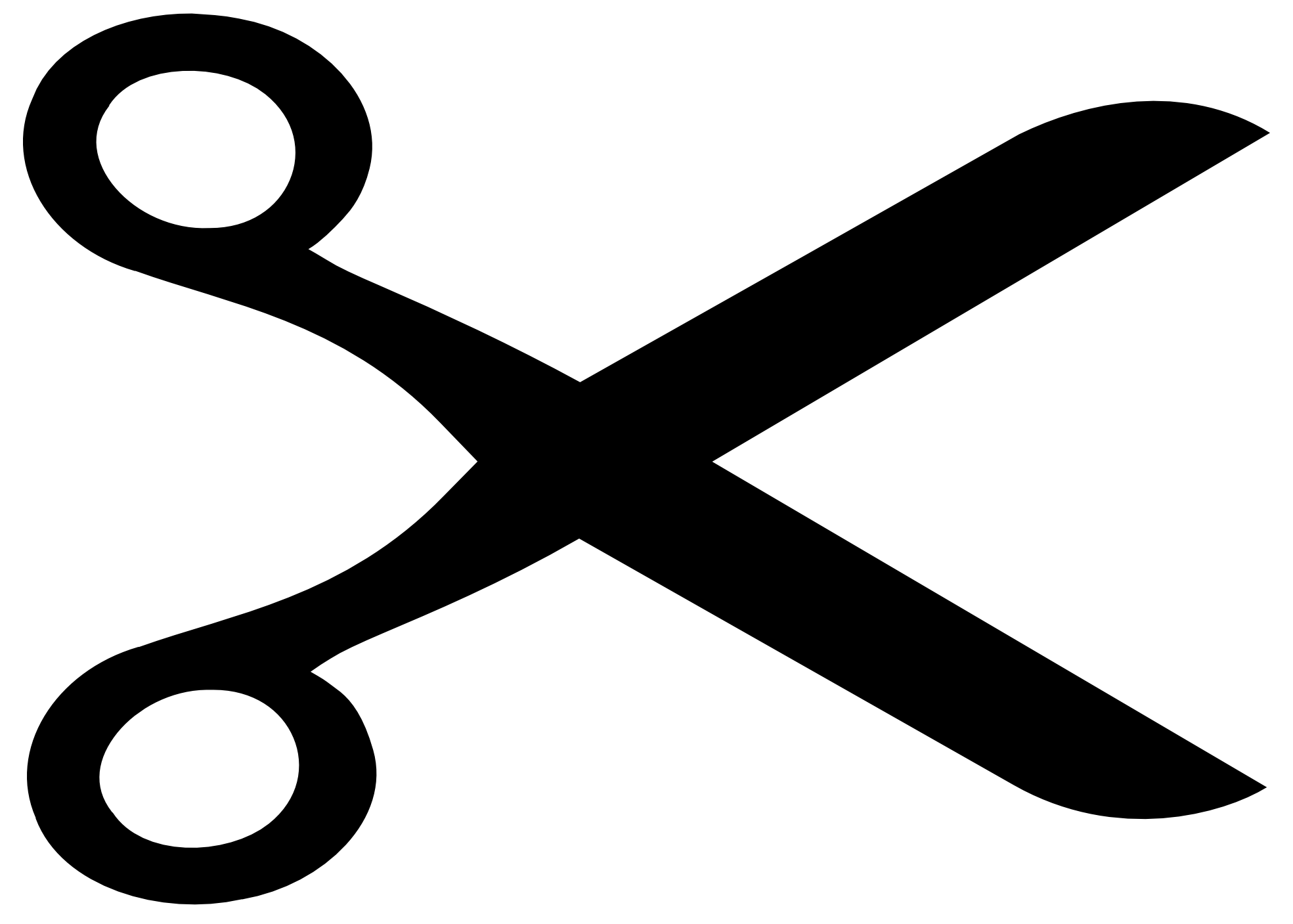 _ _ _ _ _ _ _ _ _ _ _ _ _ _ _ _ _ _ _ _ _ _ _ _ _ _ _ _ _ _ _ _ _ _ _ _ _ _ _ _ _ _ _ _ _ _ _ _ _ _ _ _ _ _ _ _ _ _ _ _ _ _ _ _ _ _ _ _ _ _ _ _ _ _ _ _ Consent FormName : __________________	Class : _______________	Contact no : ____________	Route no :_______Interested to send my ward for the camp in January.		Yes 				NoInterested to join the Lohri celebration				Yes			NoParent’s SignaturePlease submit the form till December 30, 2017 (3:30 p.m.) in the school office 